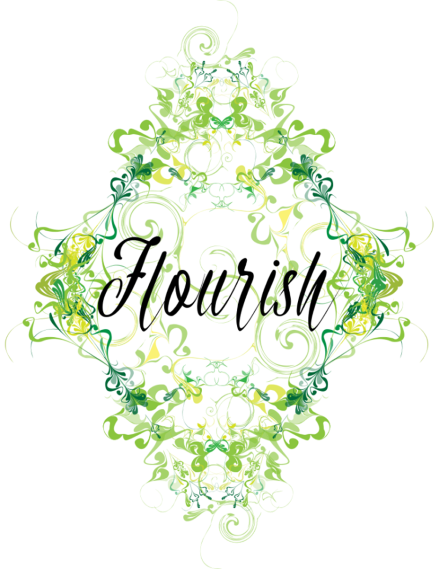  2022 The Flourish Conference Registration FormRegister online at http://www.theflourishconference.org or mail this registration form. Use a separate form for each person. This registration form may be photocopied. Payment must accompany registration form. Make checks payable to CGGC.  Mail to:  Nancy Scott: 1114 Circle Dr. Latrobe, PA 15650 (717)-307-0381Please print clearly: Name: _________________________________________________________________________________________Address: ______________________________________________________________________________________City _________________________________State______________  Zip Code ___________________________Phone_______________________________ Email___________________________________________________Church Name _________________________________________________________________________________________I am a Pastor or Pastor’s Wife ________First time attender ________Attend a CGGC Church ________Attending Saturday only Please circle your age group:13-17	        18-22        23-29        30-39        40-49        50-59         60 & abovePlease let us know of any special dietary needs we should be aware of: ____________________________________________________________________________________________________________________________________________________________________________________________________________________________________________________________________________________________________________________________________________________________________________________________________________________________________Please Note:~ Additional forms available at: www.theflourishconference.org~This weekend is open to all women and teenage girls. You and your young children will benefit most if you make other arrangements for them.~Registration is transferable, but is not refundable (Once we have given foodservice our count, we’re obligated to pay for all ordered meals.)